В связи с кадровыми перестановками п о с т а н о в л я ю:Внести изменения в приложение №2 к постановлению главы от 02.12.2021 года №01-03-765/1 «Об утверждении положения о комиссии по координации работы по противодействию коррупции в муниципальном образовании «Ленский район» Республики Саха (Якутия): 1.2. Вывести из состава комиссии следующих членов комиссии:«Евстафьева Н.Н. – заместитель главы по социальным вопросам администрации муниципального образования «Ленский район»Найманов А.Х. – начальник ОЭБиПК ОМВД России по Ленскому району;Тартыева А.Т. – начальник отдела общего обеспечения Межрайонной ИФНС №2 по Республике Саха (Якутия)»1.3. Ввести в состав комиссии следующих членов комиссии:«Петров П.Л. - заместитель главы по социальным вопросам администрации муниципального образования «Ленский район;Гавриш О.А. – заместитель начальника отдела УФНС по РС (Я).»2. Главному специалисту управления делами (Иванская Е.С.) опубликовать настоящее постановление в средствах массовой информации и разместить на официальном сайте администрации муниципального образования «Ленский район».Глава                                                                                            Ж.Ж. Абильманов   Муниципальное образование«ЛЕНСКИЙ РАЙОН»Республики Саха (Якутия)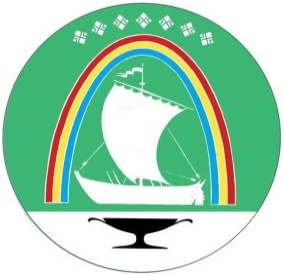 Саха Өрөспүүбүлүкэтин «ЛЕНСКЭЙ ОРОЙУОН» муниципальнайтэриллиитэПОСТАНОВЛЕНИЕ                  УУРААХг. Ленск                      Ленскэй кот «23» __ноября___2022 года                     № __01-03-761/2____от «23» __ноября___2022 года                     № __01-03-761/2____О внесении изменений в постановление главы от 02.12.2021 года №01-03-765/1